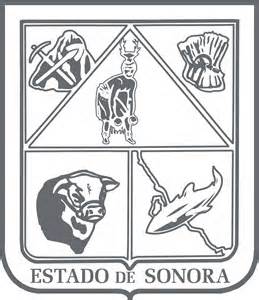                  GOBIERNO DEL ESTADO DE SONORA          	      17-SRH-P14-F01/REV.01            DESCRIPCIÓN DE PUESTO											ID: 1208-016OBJETIVOApoyo a la Jefatura de Departamento de Atención a Actividades de Producción Primaria, con sus distintos Programas, así como del área de Comunicación Social.RESPONSABILIDADESAtender y asesorar a productores sobre los programas ganaderos.Recibir solicitudes del programa de equipamiento e infraestructura.Revisar de la documentación solicitada en el programa.Organizar documentos según conceptos solicitados y distritos.Capturar información del productor de dicho programa en el Sistema Único de Registro de Información (SURI).SolicitudesCaptura de la Dictaminación de la solicitudCaptura de la calificación de las solicitudesSeguimiento del estado de las solicitudes (positivas y negativas) para otra captura y archivado de la documentaciónAnalizar y capturar las cédulas para priorizar criterios de inversión.RELACIONESMEDIDORES DE EFICIENCIA
DATOS GENERALES DEL PERFILGrado de estudios	Grado de estudios requerido y deseable.	Requerido:  	Deseable:   ¿El puesto requiere alguna especialización académica?	Carrera:	 Licenciatura en Administración	Área:	 Administrativa¿El puesto requiere experiencia laboral?La experiencia laboral requerida.• 6 meses en área administrativa¿La ejecución del puesto requiere del conocimiento del inglés o algún otro idioma?Grado de dominio del idioma inglés¿La ejecución del puesto requiere del conocimiento de manejo de computadora?Nivel de conocimientos de computación.¿Qué nivel de habilidad de trato con personas requiere el puesto?Habilidad de trato con personas.¿Cuál es el nivel de la responsabilidad gerencial necesaria?Nivel de responsabilidad gerencial¿Cuál es el resultado esencial del puesto?El resultado esencial del puesto y el resultado secundario más importante.En primer lugar: 
En segundo lugar:  En relación al servicio a la comunidad y a los objetivos sociales y políticos del Gobierno del Estado, su puesto:Orientación del puesto.Manejo de personal requeridoNúmero de personas a cargo del titular del puestoRecursos financieros a su cargo(M = 000; MM = 000,000 de pesos anuales)¿Si maneja recursos financieros, su responsabilidad sobre ellos es?Tipo de responsabilidad sobre los recursos financieros que maneja.Tipo de Análisis PredominanteMarco de actuación y supervisión recibidaDATOS DE APROBACIÓNInformación provista por:                                                      Información aprobada por:DATOS GENERALESDATOS GENERALESDATOS GENERALESDATOS GENERALESTítulo actual del puesto funcional:Auxiliar de ProgramasDependencia/Entidad:Secretaría de Agricultura, Ganadería, Recursos Hidráulicos, Pesca y Acuacultura     Área de adscripción:Dirección General de Desarrollo GanaderoReporta a:Jefe de Departamento de Atención a Actividades de Producción PrimariaPuestos que le reportan:Ninguno
Internas:
Internas:a) Encargados de los Programas de la Subsecretaría para la Delegación de actividades.Externas:Externas:a) Productores ganaderos: para la recepción de documentos, información de programas, etc.b) Unión Ganadera: para el seguimiento de algunos requisitos relacionados con los programas.Porcentaje de solicitudes recibidas.Porcentaje de captura de solicitudes  realizado.Sexo:Estado Civil:Edad:Entre 24 a 60 años. Nombre: Nombre:    Cargo:Auxiliar de Programas    Cargo:Jefe de Departamento de Atención a Actividades de Producción Primaria